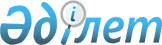 Күршім ауданы Қалжыр ауылдық округіне қарасты № 2 "Жырғалаң" телімінде орналасқан Ж. Азимбаевтың "Жаз" шаруа қожалығының иелігіндегі ірі қара мүйізді малдары арасында бруцеллез ауруы шығуына байланысты шектеу іс-шарасын белгілеу туралы
					
			Күшін жойған
			
			
		
					Шығыс Қазақстан облысы Күршім ауданы Қалжыр ауылдық округі әкімінің 2021 жылғы 30 сәуірдегі № 1 шешімі. Шығыс Қазақстан облысының Әділет департаментінде 2021 жылғы 4 мамырда № 8725 болып тіркелді. Күші жойылды - Шығыс Қазақстан облысы Күршім ауданы Қалжыр ауылдық округі әкімінің 2021 жылғы 11 қазандағы № 2 шешімімен
      Ескерту. Күші жойылды - Шығыс Қазақстан облысы Күршім ауданы Қалжыр ауылдық округі әкімінің 11.10.2021 № 2 шешімімен  (алғашқы ресми жарияланған күнінен бастап қолданысқа енгізіледі).
      ЗҚАИ-ның ескертпесі.
      Құжаттың мәтінінде түпнұсқаның пунктуациясы мен орфографиясы сақталған.
      Қазақстан Республикасының 2001 жылғы 23 қаңтардағы "Қазақстан Республикасындағы жергілікті мемлекеттік басқару және өзін-өзі басқару туралы" Заңының 35-бабының 2-тармағына, Қазақстан Республикасының 2002 жылғы 10 шілдедегі "Ветеринария туралы" Заңының 10-1- бабының 7) тармақшасына сәйкес және "Қазақстан Республикасы ауыл шаруашылығы министрлігі ветеринариялық бақылау және қадағалау комитетінің Күршім аудандық аумақтық инспекциясы" мемлекеттік мекемесі басшысының 2021 жылғы 13 сәуірдегі № 424 ұсыныс хаты негізінде Қалжыр ауылдық округінің әкімі ШЕШТІ:
      1. Күршім ауданы Қалжыр ауылдық округіне қарасты № 2 "Жырғалаң" телімінде орналасқан Ж. Азимбаевтың "Жаз" шаруа қожалығының иелігіндегі ірі қара мүйізді малдары арасында сарып ауруы шығуына байланысты шектеу іс-шаралары белгіленсін;
      2. "Қалжыр ауылдық округі әкімінің аппараты" мемлекеттік мекемесі Қазақстан Республикасының қолданыстағы заңнамасымен белгіленген тәртіпте:
      1) осы шешімнің аумақтық әділет органында мемлекеттік тіркелуін;
      2) осы шешім мемлекеттік тіркелген күнінен бастап күнтізбелік он күн ішінде оның көшірмесін Күршім ауданының аумағында таратылатын мерзімді баспа басылымдарында ресми жариялауға жолданылуын;
      3) ресми жарияланғаннан кейін осы шешімді Күршім ауданы әкімдігінің интернет-ресурсына орналастырылуын қамтамасыз етсін.
      3. Осы шешімнің орындалуын бақылауды өзіме қалдырамын.
      4. Осы шешім оның алғашқы ресми жарияланған күнінен кейін күнтізбелік он күн өткен соң қолданысқа енгізіледі.
					© 2012. Қазақстан Республикасы Әділет министрлігінің «Қазақстан Республикасының Заңнама және құқықтық ақпарат институты» ШЖҚ РМК
				
      ШҚО Күршім ауданының  
Қалжыр ауылдық округінің әкімі 

К. Кизатов
